                    КАРАР                                                 ПОСТАНОВЛЕНИЕ20 ноября 2019 й.                    № 86                  20 ноября 2019г.О присвоении адреса объектам адресацииРуководствуясь Федеральным законом от 06.10.2003 №131-ФЗ "Об общих принципах организации местного самоуправления в Российской Федерации", Федеральным законом от 28.12.2013 №443-ФЗ "О федеральной информационной адресной системе и о внесении изменений в Федеральный закон "Об общих принципах организации местного самоуправления в Российской Федерации", Правилами присвоения, изменения и аннулирование адресов, утвержденными Постановлением Правительства Российской Федерации от 19.11.2014 №1221,ПОСТАНОВЛЯЮ:Присвоить следующий адрес:- земельному участку с кадастровым номером 02:09:060401:326, присвоить адрес: Российская Федерация Республика Башкортостан, Белебеевский  муниципальный район, сельское поселение Максим-Горьковский сельсовет, село санатория Глуховского,  улица Центральная, земельный участок 228.-          2.Контроль за исполнением настоящего Постановления оставляю за собой.Глава  сельского поселения Максим-Горьковский сельсовет                                            Н.К. КрасильниковаБашkортостан РеспубликаhыБəлəбəй районы муниципаль районыныӊМаксим – Горький ауыл советыауыл биләмәhе хакимиәте.Горький ис. ПУЙ ауылы, Бакса урамы,  3Тел.2-07-40 , факс: 2-08-98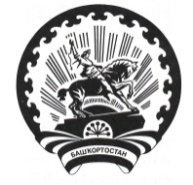 Республика БашкортостанАдминистрация сельского поселения Максим                 Горьковский сельсовет муниципального района Белебеевский район452014, с. ЦУП им. М.Горького, ул. Садовая, д. 3Тел. 2-07-40, факс: 2-08-98